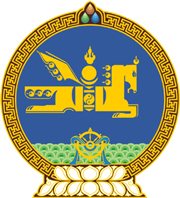 МОНГОЛ УЛСЫН ХУУЛЬ2023 оны 12 сарын 07 өдөр                                                                  Төрийн ордон, Улаанбаатар хот         ШҮҮХИЙН ШИЙДВЭР ГҮЙЦЭТГЭХ       ТУХАЙ ХУУЛЬД НЭМЭЛТ       ОРУУЛАХ ТУХАЙ1 дүгээр зүйл.Шүүхийн шийдвэр гүйцэтгэх тухай хуульд доор дурдсан агуулгатай 1511 дүгээр зүйл нэмсүгэй: “1511 дүгээр зүйл.Нийтэд тустай ажил хийлгэх шийтгэлийг гүйцэтгэх1511.1.Нийтэд тустай ажил хийлгэх шийтгэлийг гүйцэтгэх ажиллагааг эхлүүлэх, зохион байгуулах ажиллагааг гүйцэтгэхэд энэ хуулийн 162, 163, 164 дүгээр зүйлд заасан журмыг баримтална.”2 дугаар зүйл.Энэ хуулийг 2023 оны 12 дугаар сарын 07-ны өдөр баталсан Эрүүгийн хуульд нэмэлт, өөрчлөлт оруулах тухай хууль хүчин төгөлдөр болсон өдрөөс эхлэн дагаж мөрдөнө.	МОНГОЛ УЛСЫН 	ИХ ХУРЛЫН ДАРГА 				Г.ЗАНДАНШАТАР 